Тема урока: «Исследование астрономических моделей»Вид урока: урок-исследование.Оборудование: компьютерный класс, проектор, листы с конспектом урока, листы с заданиями и алгоритмами для исследования.Программное обеспечение: операционная система Windows, программа создания и демонстрации презентаций Microsoft Power Point, программа Celestia; презентация по теме урока Процесс построения и исследования модели Солнечной системы.pps, подготовленная учителем.Задачи урока:Образовательная - знакомство с новейшим классом информационных систем, освоение приемов поиска и средств навигации астрономической модели Celestia.Развивающая –развивать познавательный интерес учащихся, умения применять полученные знания на практике, привить навыки исследовательской работы в группах..Воспитательная – повысить уровень информационной культуры, воспитывать интерес к космосуПлан урока:Организационный моментАктуализация знанийОбъяснение новой темы с помощью компьютерной презентации “ Процесс построения и исследования модели Солнечной системы ”Физкультминутка.Закрепление и систематизация знаний. Практическая работа Подведение итоговХод урока Организационный момент:Озвучить цели и план урока. На доске написана часть темы «Исследование___________ моделей».Для выяснения темы урока учащимся предлагается разгадать кроссворд.Актуализация знаний. Проверочная работаРабота проводится в форме отгадывания кроссвордаА) Метод познания, состоящий в создании и исследовании моделейБ) Объект, заменяющий реальный процесс, предмет или явление и созданный для понимания закономерностей объективной действительности.В) Процесс построения информационных моделей с помощью формальных языков.Г) Какие модели описывают состояние системы в определенный момент времени?Д) Какие модели воспроизводят геометрические, физические и другие свойства объектов в материальной форме?Из отгаданных слов складывается тема урока (На доске написана часть темы «Исследование астрономических моделей»)Объяснение новой темы с помощью презентации «Процесс построения и исследования модели Солнечной системы»1 этап - Построение описательной информационной модели.   Описательные информационные модели обычно строятся с использованием естественных языков и рисунков.2 этап - Формализация информационной моделиПроцесс построения информационной модели с помощью формальных языков3 этап - Создание компьютерной моделиСоздание модели на одном из языков программированияСоздание компьютерных моделей с использованием электронных таблиц или других приложенийИсследование модели Солнечной системы (учащимся раздается учебный материал  Приложение 1)Учащиеся выполняют исследование совместно с учителем.Физкультминутка И.П. – сидя на стуле:Наклоны головы налево и направо.Поворот головы вперед, назад.Поворот головы налево, направо.Темп медленный. Повторить 5 раз. Программа Celestia поможет вам покорить просторы космоса. «Летая» в космическом пространстве между звездами и планетами, вы можете приблизиться к любому небесному телу, рассмотреть его в понравившемся ракурсе, а затем, например, покинуть пределы нашей Галактики в поисках далеких звездных систем.Программа содержит огромную базу объектов Солнечной системы, звезд нашей Галактики и отдельных звезд близлежащих галактик. Положение и движение светил в программе полностью соответствует действительности.Правилами навигации, функции мыши:Изменение вида пространства: перемещать мышь при нажатой ЛКМУвеличение, уменьшение: ЛКМ мыши+Shift. Рассмотреть объект с любой стороны - перемещать мышь при нажатой ПКМ. Упражнение 1.  Наведите указатель мыши на любой видимый в окне объект (скорее всего, это будет звезда) и дважды щелкните на нем. Объект сразу же переместится в центр окна, а информация о нем отобразится в левом верхнем углу. Чтобы приблизиться к нему, выполните команду Навигация -  Идти к выбранному объекту . Упражнение 2Кроме планет, в Солнечной системе движется множество других объектов: спутники планет, астероиды, кометы, межпланетная станция «Кассини» (Cassini) и искусственные спутники Земли. Чтобы вызвать список доступных объектов Солнечной системы, выполните команду Навигация - Каталог Солнечной системы.В окне Каталог Солнечной системы щелкните на плюсике рядом с пунктом Юпитер, выберите подпункт Амальтея, нажмите кнопку Перейти  и затем ОК. 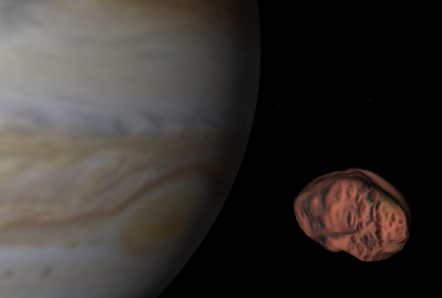 Упражнение 3Раскройте список Земля рассматриваемого окна Каталог Солнечной системы, выберите подпункт ISS — межпланетная космическая станция, нажмите кнопку Перейти и затем ОК. После этого перед вами появится международная космическая станция, движущаяся по орбите вокруг Земли. Аналогично посмотрите: Луна, Hubble («Хаббл»).Упражнение 4Станция «Мир» упала в Тихий океан 23 марта 2001 года, а межпланетная станция «Галилео» завершила свое существование в глубинах атмосферы Юпитера 21 сентября 2003 года. В окне Каталог Солнечной системы выберите пункт Galileo(Галилео), нажмите Перейти  и ОК.Выполните команду Время > Установить время.В открывшемся окне установите любую дату, предшествующую 21 сентября 2003 года (месяц вводится набором соответствующего ему числа), и нажмите кнопку ОК.Чтобы вернуться из прошлого в настоящее, нажмите в окне Время > Установить время кнопку Установить текущее время.  Упражнение 5 Базу звезд можно вызвать командой Навигация →Каталог звезд. Окно Каталог звезд содержит список звезд с основными характеристиками. По умолчанию в данном окне отображены не все имеющиеся в базе звезды, а лишь сто ближайших к выбранному объекту. Это можно изменить настройкой параметров в области Критерии поиска звезд. С помощью ползунка Максимум звезд, приведенных в списке можно задать количество отображаемых звезд (от 10 до 500). Положение переключателя определяет тип отображаемых звезд: Ближайшие, Самые яркие или С планетами. Чтобы приблизиться к звезде, щелкните на ее названии в списке, нажмите Перейти и 0КВ программе существует три варианта отображения далеких звезд:размытые точки;точки;диски, размер которых зависит от удаленности звезд от точки  наблюденияЧтобы выбрать необходимый вариант, выполните команду Вид →Звезды как.В Celestia есть возможность регулирования видимости звезд. С каждым нажатием клавиши ] на небе будет «загораться» все больше и больше звезд, а вот от нажатий клавиши [ космическое пространство начнет тускнеть и видимых звезд будет становиться все меньше.Режим отображения созвездий: Вид – Настройки просмотра – ФигурыУпражнение 6Отображение  названия элементов рельефа поверхностей - морей, кратеров, гор, долин и каньонов -  Вид - планетографи, установите флажок Показывать местоположения и нажмите ОК.Упражнение 7Чтобы разделить окно по горизонтали, выполните команду Окно →Разделить горизонтально. Для вертикального разбиения воспользуйтесь командой Окно → Разделить вертикально. Для возвращения в нормальный режим отмените разбиение нажатием клавиши Delete (можно также воспользоваться командой Окно →Удалить активный вид.Программа может функционировать как в оконном, так и в полноэкранном режимах. Чтобы перейти в полноэкранный режим, выполните команду Вид – режим экрана.Закрепление и систематизация знаний. Практическая работа.Учащимся предлагается самостоятельно составить модель космоса, используя программу Celestia- симулятор Вселенной.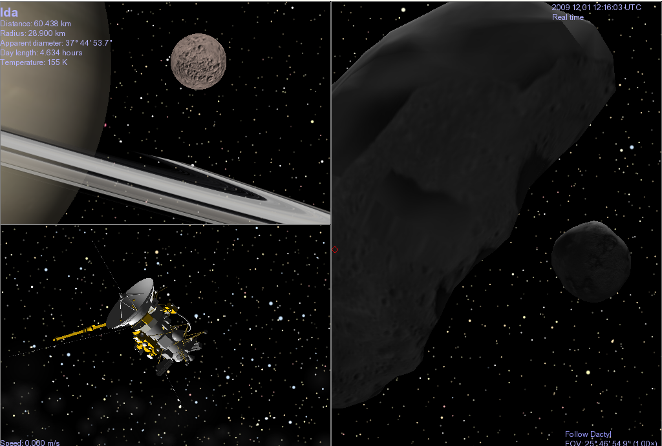 Разбейте окно на три части:a — спутник Сатурна Мимас, имеющий огромный кратер диаметром более ;b — межпланетная станция «Кассини»;с— астероид Ида и его спутник ДактильПодведение итогов урока Подведение итогов работы. Оценки за урок. Ответы на вопросы. Домашнее задание: Информатика и ИКТ. Базовый уровень: учебник для 11 класса / Н.Д. Угринович (2008) стр.91БВГДМФСПООТРАМОДЕЛИРОВАНИЕЕМТДЛАИМЬЛЧЕИЕТЗСНАКЫЦИЕИЕЯБВГД25А81147311012613914